Publicado en Barcelona el 21/09/2021 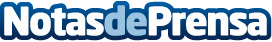 Repara tu Deuda Abogados cancela 64.762€ en Barcelona (Catalunya) con la Ley de la Segunda OportunidadEs el despacho de abogados líder en la aplicación de la Ley desde su creación en el año 2015Datos de contacto:David Guerrero655 95 67 35Nota de prensa publicada en: https://www.notasdeprensa.es/repara-tu-deuda-abogados-cancela-64-762-en Categorias: Nacional Derecho Finanzas Cataluña http://www.notasdeprensa.es